Что такое наркотик?     Наркотики – это вещества природного или искусственного происхождения, которые обладают свойствами изменять человеческое сознание.  Все наркотики изменяют чувства, настроение, мышление. Человек может быть веселым и расслабленным или, наоборот, печальным и подавленным. Наркотики способные вызывать физическую и/или психическую зависимость и наносить существенный вред физическому и психическому здоровью человека.Чем опасны наркотики?     Все наркотики без исключения – это сильнодействующие ЯДЫ, очень вредные для физического и психического здоровья!     К наркотикам очень легко пристраститься, но очень сложно, чаще всего невозможно отказаться, даже если человек хочет этого сам!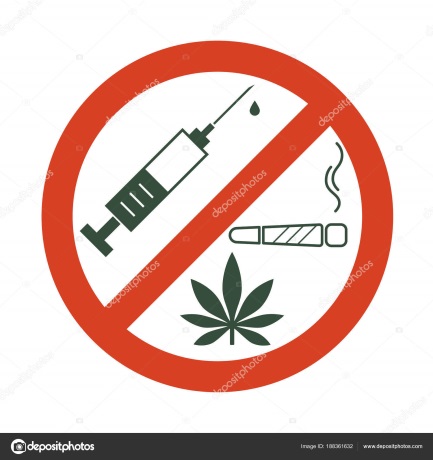     Употребление наркотиков грозит ВИЧ-инфицированием, заражением венерическими  болезнями, вирусным гепатитом В и С, развитием психических расстройств и физических страданий, получением травм, а так же насилием, воровством и целым «букетом» различных социальных проблем.Что такое наркомания?    Наркоманией называется болезнь, вызванная постоянным употреблением наркотиков и проявляющаяся в физической и психической зависимости от них.    Наркомания поражает всю личность человека:- уничтожаются нравственные качества;- человек становится психически неуравновешенным;- он теряет друзей и семью;- теряет профессиональные качества (из-за потери работы);- вовлекается в преступность;-приносит несчастье себе и окружающим;- разрушает своё тело.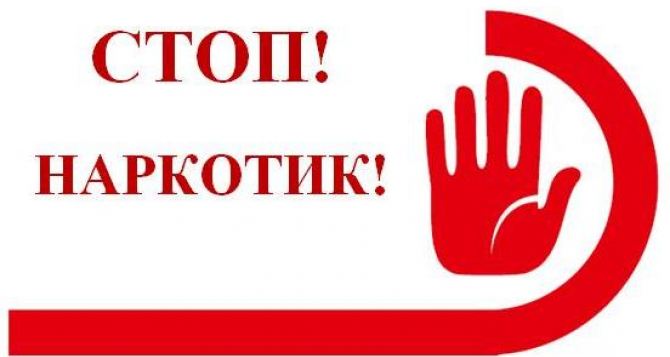 Почему подростки начинают употреблять наркотики?- попытка доказать свою зрелость;- желание испытать неизведанное;- любопытство;- желание «словить кайф»;- от скуки и безделья;- стремление быть принятым в «крутую» компанию;- уход от неприятностей;-выражение протеста против действительности.ЗАПОМНИ!Наркотики не решают возникшие проблемы, ОНИ ЛИШЬ СОЗДАЮТ НОВЫЕ.Скажи наркотикам –     Покурить, выпить, уколоться – это так просто! А что бы получить удовольствие без них, нужно приложить определенные усилия.Ты живешь в мире, интересном и многообразном. Чтобы твои сегодняшние желания и цели не казались несбыточными,   НЕ БЕЗДЕЙСТВУЙ! Заполни своё свободное время интересными и полезными делами: займись спортом, музыкой искусством, общественной деятельностью.СОБЛЮДАЙ ЭТИ НЕСЛОЖНЫЕ ПРАВИЛА:- научись радоваться каждой минуте, старайся всегда прибывать в хорошем настроении;-не акцентируй внимание на неприятностях, а сохраняй в памяти только хорошее;-не позволяйте своему сознанию увлекаться самобичеванием и прокручиванием в памяти обиды, накопленные за день;- подавляйте в себе искушение на вопрос знакомых «как дела?» отвечать «плохо»;-окружай себя полезными и нужными вещами, которыми ты можешь ежедневно пользоваться;-научись веселиться и комфортно себя чувствовать на любых вечеринках или «тусовках» без алкоголя и наркотиков.ТЫ СМОЖЕШЬ УЛУЧШИТЬ КАЧЕСТВО ЖИЗНИ И СДЕЛАТЬ ЕЁ ЯРКОЙ И РАДОСТНОЙ!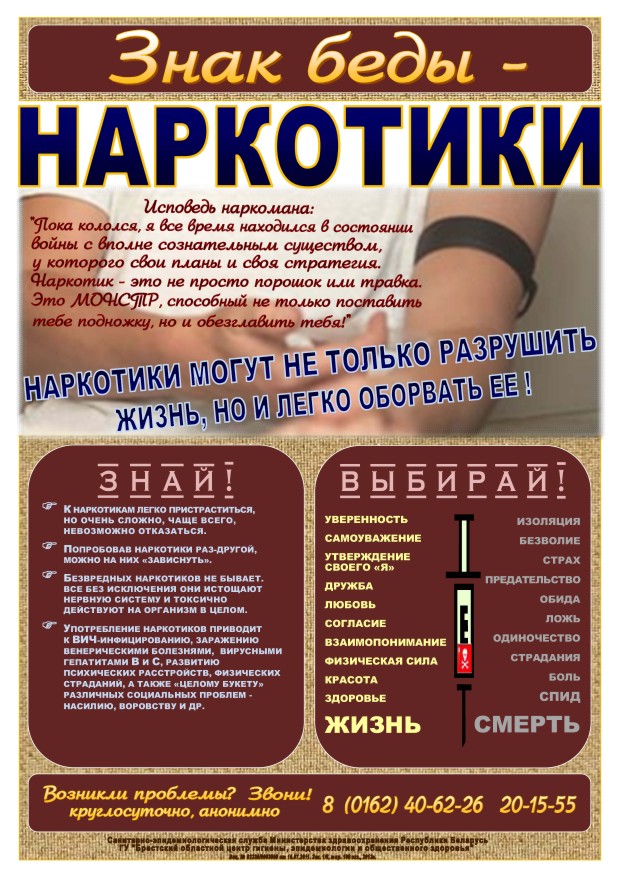 Возникли проблемы? Звони!Республиканский телефон доверия8 (801) 100-16-11 (круглосуточно, бесплатно)Телефон доверия "Для детей и подростков" 8 (017) 246-03-03 (круглосуточно, бесплатно)Телефон доверия Центр Дружественный Подросткам «Откровение»42-76-55 (8.00-17.00, ПН-ПТ)Телефон доверия ГУО «Социально-педагогический центр полоцкого района»49-35-49 (8.00-16.30; ВТ,ПТ 8.00-18.30)ГУО «Социально-педагогический центр Полоцкого района»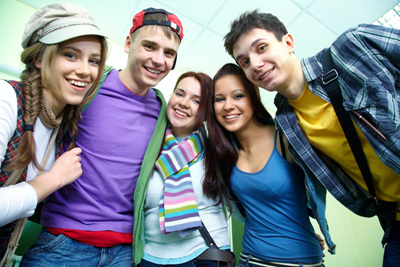 г. Полоцк 2020